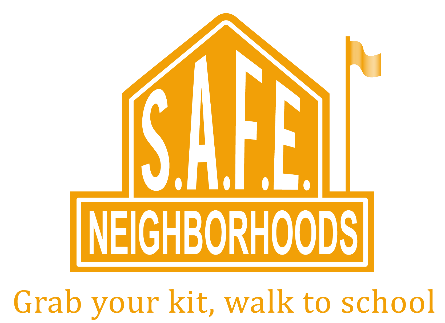 Kit de emergencia para mascotas para 96 horasEl Kit de emergencia para mascotas para 96 horas debe ser personalizado para satisfacer las necesidades básicas de su mascota durante cuatro días. La mayoría de las familias prefieren almacenar sus provisiones de emergencia para mascotas en un lugar que sea relativamente seguro, pero fácilmente accesible si fuese necesaria una evacuación. Los artículos pueden almacenarse en una mochila, un cargador de mascotas o un balde de 5 galones.Cómo crear un Kit:Comida y aguaPlato para agua/comidaComida para gatos o perros (suficiente para, al menos, cuatro días)-Latas de comida húmeda y una pequeña bolsa de comida secaAgua (suficiente para, al menos, cuatro días)Programación de comida impresaArtículos necesarios para emergenciasFotos del animalRegistros médicos completosInformación de identificación en chipCorreaArnésCollar con etiquetas actualizadasSuéterJuguetesCobijaCepillo / peineToallas de papel / bolsas de plástico / bolsas con cierre herméticoCargador(s) de perro y/o gatoPequeña caja de arena para gatos / arenaBolsas para desechos animalesBozal, en caso de que el comportamiento de las mascotas se vuelva peligrosoPrimeros auxiliosLibro de primeros auxilios para mascotasVendajes Vet wrap de 2" y 4" / almohadilla para choquesRollos de gasa (2", 4" y 6")Cinta adhesivaPinzas / tijerasTermómetro / aceite mineralSolución desinfectantePolvo astringente / almidón de maízPomada antibiótica tripleSolución para lavado de ojosSolución salinaMedicamentos; provisión para 5 díasMedicamentos para las pulgasCortaúñas para gatos / perrosHaga un plan:Conozca qué hoteles a lo largo de su ruta de evacuación lo aceptarán a usted y a sus mascotas en caso de emergencia. Llame con anticipación para hacer reservaciones, si sabe que puede ser necesario evacuar. Pregunte si se puede renunciar a las políticas de no mascotas en caso de emergencia.Sepa qué amigos, parientes, instalaciones de internado, refugios de animales o veterinarios pueden cuidar de sus animales en caso de emergencia. Prepare una lista con números de teléfono.Incluya a su mascota en sus simulacros de evacuación y en el plan de emergencia familiar. El comportamiento de las mascotas puede cambiar drásticamente durante una emergencia. Esté pendiente de su bienestar y protéjalos de los peligros; garantice la seguridad de los demás a su alrededor.Otras Consideraciones:Asegúrese de que las vacunas de su mascota estén al día y de que todos los perros y gatos lleven collares con una identificación bien asegurada y actualizada. Muchos refugios para mascotas requieren una prueba de vacunación actual para reducir la propagación de enfermedades.Tenga en cuenta los peligros a nivel de la nariz, la pata o las pezuñas; en particular los desechos, productos químicos derramados, fertilizantes y otras sustancias que podrían no parecer peligrosas para los seres humanos.La mayoría de los refugios de la Cruz Roja no pueden aceptar mascotas debido a preocupaciones sobre la salud, la seguridad y otras consideraciones. En los refugios de la Cruz Roja se permiten animales de servicio que ayudan a personas con discapacidades.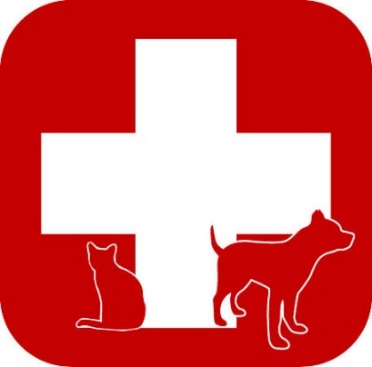 